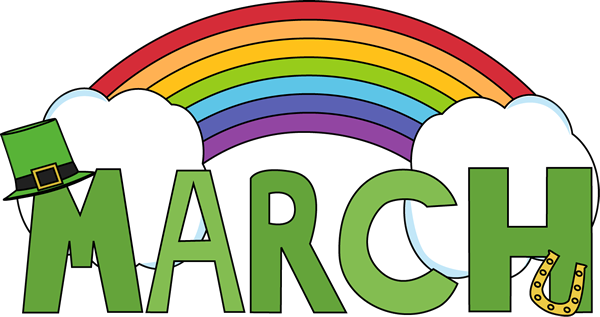 Ms. Marlise’s Pre-K 2March 2023 NewsletterDear Parents,We are beginning the month of March by celebrating a great author!  The first week of March we will celebrate Dr. Seuss’ birthday by reading many of his books and doing fun activities to go along with them.  This month we will also be learning about baby animals!     Some of the new concepts we will introduce this month are:	Color:  Purple	Shape:  Diamond 	Number:  8	Nursery Rhyme:  “Mary Had A Little Lamb”, “Baa Baa Black Sheep”           Stories:  One Fish, Two Fish, Red Fish, Blue Fish		    The Cat in the Hat    Whose Nest?    Animal Babies    When Spring Comes    A Cuddle for Little Duck          Our Scholastic Book Fair will be held March 6th- 9th. This is a great opportunity to stop in to see the great selection of books they will have.  They always bring titles that the children love! Also, our Spring Break begins the week of March 13th. There will be no school the week of March 13th- March 17th. We hope everyone enjoys their break!Sincerely,Ms. Marlise, Ms. Joani and Ms. Lindsay*Important Dates:3/6 – 3/9- Scholastic Book Fair3/13 – 3/17- Spring Break (No School)3/29- Lifetouch Photos (makeup for select students*)